“COIN-FLIP BABY”Mom’s genotype:	HOMOZYGOUS DOMINANT		HETEROzygous	    homozygous recessiveDad’s genotype:	HOMOZYGOUS DOMINANT		HETEROzygous	    homozygous recessive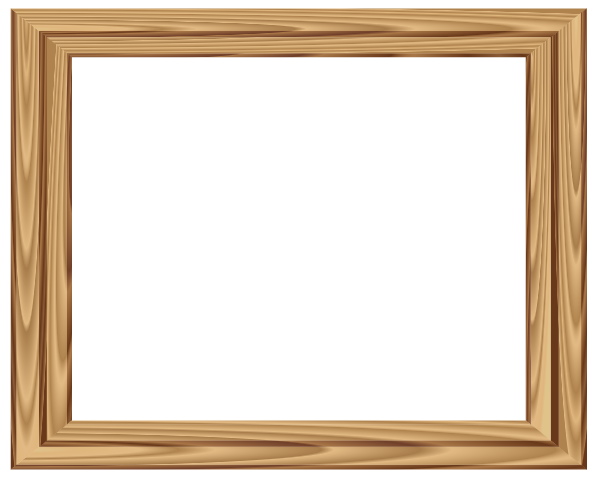 TRAITDOMINANT ALLELERECESSIVE ALLELEALLELE THAT DAD PROVIDESALLELE THAT MOM PROVIDESKID’S GENOTYPEKID’S PHENOTYPESexF=femalef=maleHead ShapeR=roundr=ovalHair TypeC=curlyc=straightHair ColorB=blondeb=brunetteSkin ToneA=darka=lightEar SizeD=bigd=smallEar LobesN=unattachedn=attachedEye PlacementE=close togethere=far apartEye ColorG=browng=greenNose ShapeP=pointyp=flatNose SizeL=largel=smallNose HairQ=barely anyq=unusually longMouth ShapeH=wideh=narrowLipsT=fullt=thinPimplesI=nonei=badTooth QualityJ=straightj=crookedTooth ColorW=whitew=yellowEyebrow TextureK=bushyk=thinEyebrow ShapeM=separatem=unibrowFacial HairY=noney=a little bitCheek ColorO=rosyo=paleDimples S=yess=no